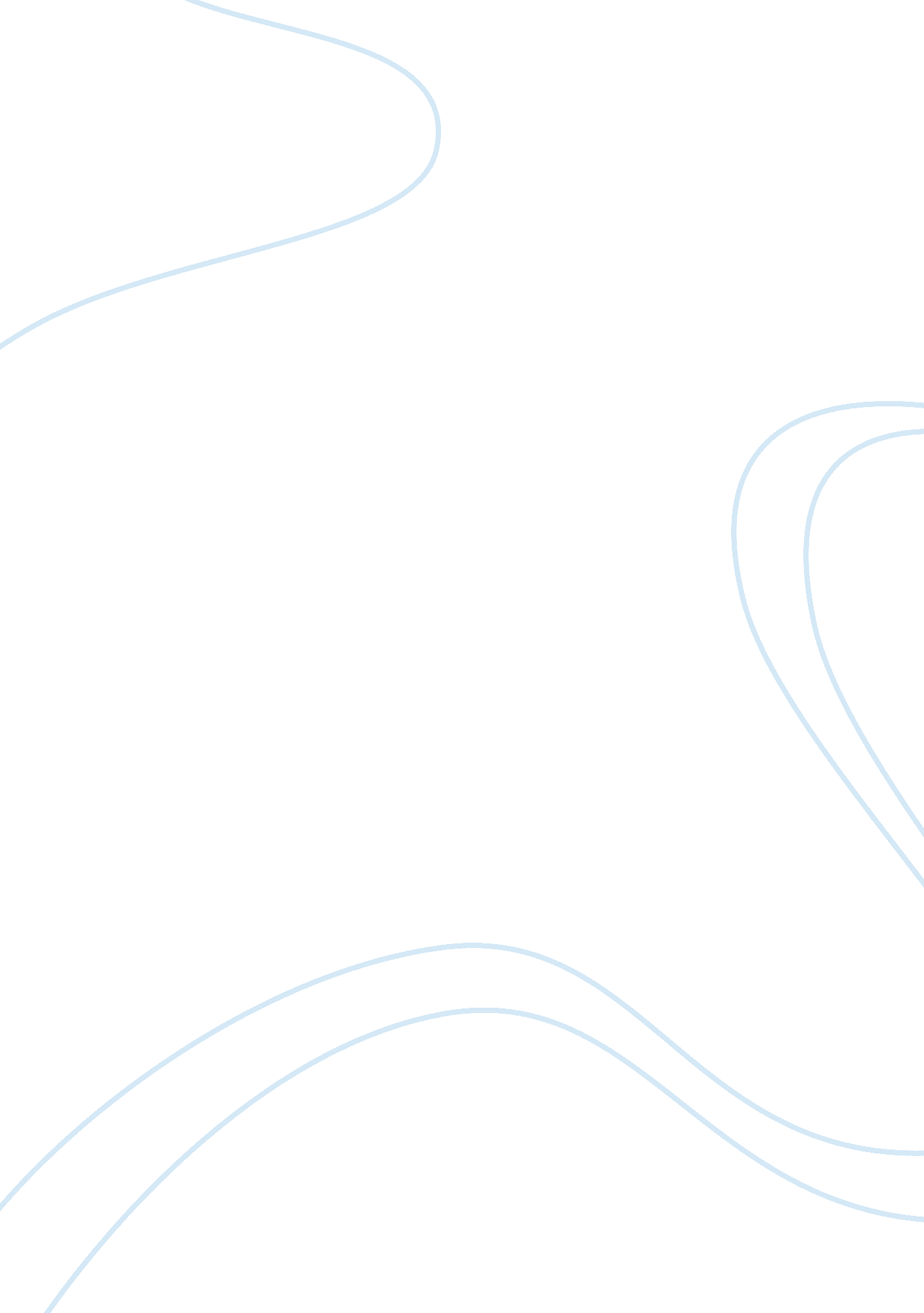 Unii:24gnz56d62 c10h16cln structure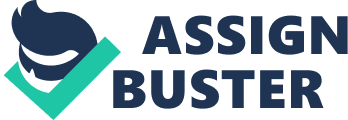 Contents Safety: Experimental data Predicted – ACD/Labs Predicted – ChemAxon Experimental Physico-chemical Properties Experimental Melting Point: Miscellaneous Appearance: Stability: Toxicity: Safety: Predicted data is generated using the ACD/Labs Percepta Platform – PhysChem Module Molecular Formula C 10 H 16 ClN Average mass 185. 694 Da Density Boiling Point Flash Point Molar Refractivity Polarizability Surface Tension Molar Volume 133-135 °COxford University Chemical Safety Data (No longer updated)More details 131-135 °CLabNetworkLN01296979 white crystalline powderOxford University Chemical Safety Data (No longer updated)More details Stable. Sensitive to prolonged exposure to light. Incompatiblewith strong oxidizing agents. Combustible. Oxford University Chemical Safety Data (No longer updated)More details ORL-MUS LD50 143 mg kg-1, IPR-RAT LD50 55 mg kg-1, IPR-MUS LD50 57 mg kg-1Oxford University Chemical Safety Data (No longer updated)More details Safety glasses, adequate ventilation. Excessive use of this drugmay lead to tolerance, and ultimately physical dependence. Oxford University Chemical Safety Data (No longer updated)More details 